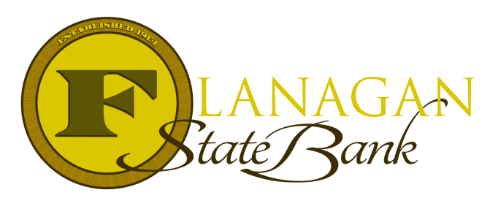 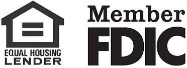 Who Qualifies for a VA IRRRL?What is an IRRRL???  Interest Rate Reduction Refinance Loan (IRRRL) is a VA loan guaranteed to refinance an existing VA mortgage at a lower interest rate with lower principal and interest payments than the existing VA loan.*No appraisal or income verification required*IRRRL’s can be done in most cases when the Veteran will remain on the loan.  This chart will help identify when an IRRRL is not an option, and a regular VA Cash-Out Refinance will need to be completed instead.  A Cash-Out Refinance is the only other option available for refinancing but should not cause alarm.  The refinance for this type of loan may or may not result in cash back to the borrower.  This loan type is used for both a rate/term refinance and cash back to the borrower.  Call us today for the best answers to the mortgage questions!~ Provided to you by ~Name: 						Phone: Title:           					Email:Address: 					City, State, ZipApply Now Link:Person(s) obligated on current VA loanPerson(s) to be obligated on new IRRRLIs IRRRL possible?Unmarried VeteranVeteran & new spouseYesVeteran & spouseDivorced Veteran aloneYesVeteran & spouseVeteran & different spouseYesVeteran aloneDifferent Veteran who has substituted entitlementYesVeteran & spouseSpouse alone (Veteran died)YesVeteran & non-Veteran who are joint obligorsVeteran aloneYesVeteran & spouseDivorced spouse aloneNoUnmarried VeteranSpouse alone(Veteran died)NoVeteran & spouseDifferent spouse aloneNo